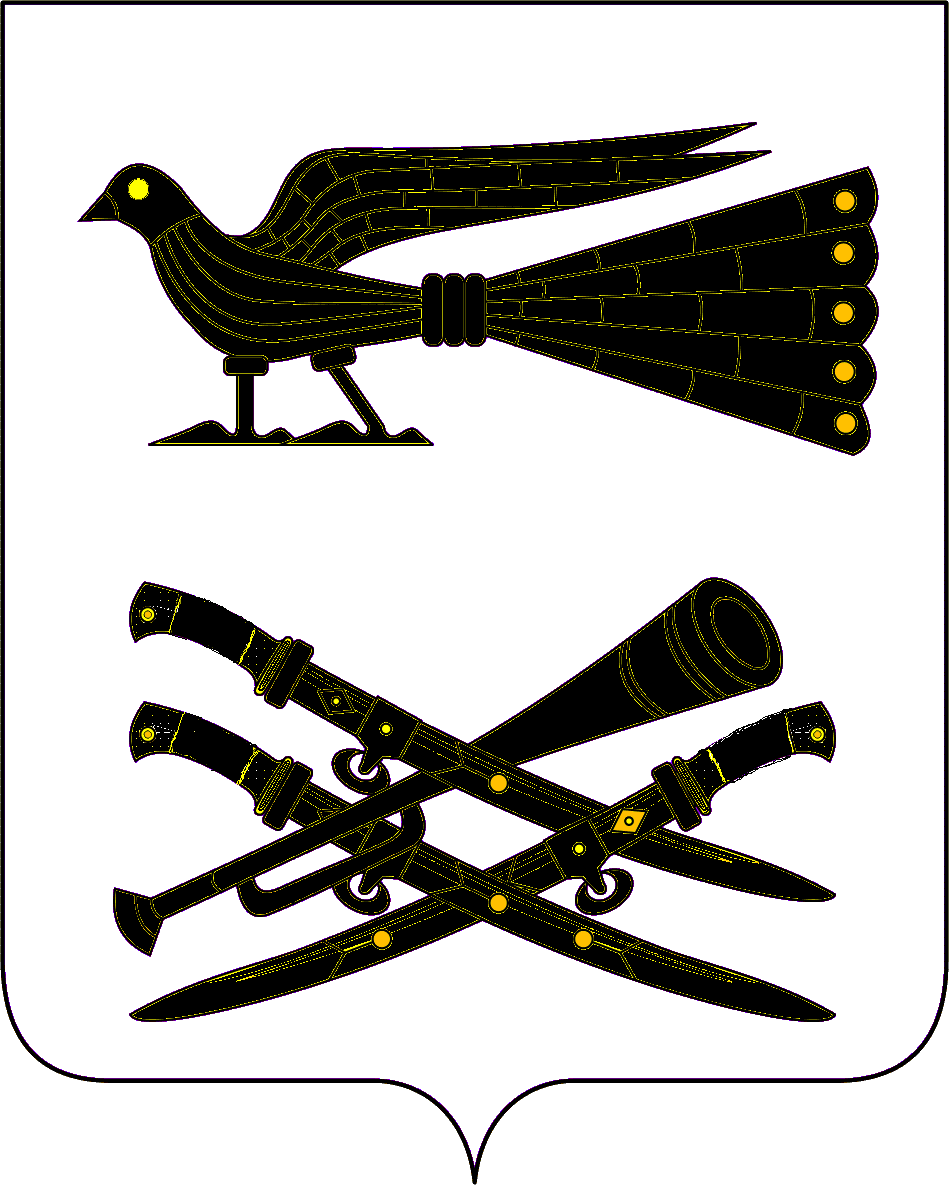 УПРАВЛЕНИЕ  ОБРАЗОВАНИЯАдминистрации  муниципального образованияКореновский  районПРИКАЗот  16.10.2023 г.			                                                                       № 536г.Кореновск Об участии в акции «Сообщи, где торгуют смертью» В соответствии с письмом администрации муниципального образования Кореновский район  от 16.10.2023 года № 441/23-07 «Об организации и проведении II этапа профилактической антинаркотической акции «Сообщи, где торгуют смертью», во исполнение письма администрации Краснодарского края «Об организации и проведении на территории муниципальных образований Краснодарского края профилактической антинаркотической акции «Сообщи, где торгуют смертью», п р и к а з ы в а ю:  1. Руководителям общеобразовательных учреждений:1.1. Назначить ответственных за организацию и проведение акции «Сообщи, где торгуют смертью» (далее – Акция);1.2. Провести на территории Кореновского района I этап профилактической Акции в период с 16 по 27 октября 2023 года с целью максимального привлечения общественности к участию в противодействии незаконному обороту наркотиков и профилактике их немедицинского потребления;1.3. Организовать информирование о выделенных на период Акции «телефонов доверия»; 1.4. Информацию о проведении Акции разместить на сайтах общеобразовательных учреждений (Приложение);1.5. Отчеты о проведении Акции предоставить на адрес электронной почты trenogina_sg@mail.ru в срок до 27 октября 2023 года;2. Контроль за исполнением настоящего приказа оставляю за собой.Начальник управления образованияадминистрации муниципального образования Кореновский район 		                                            С.М.БатогПроект подготовлен и внесен:отделом воспитательной работы,Ведущий специалист                                                                           С.Г.Треногина